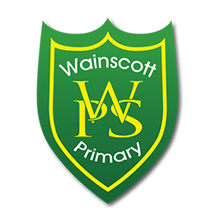 Post: Family Support WorkerPay: NJC C2Hours: 37 ½ hour week (with required flexibility, 39 weeks pa pro-rata)Reporting to:  Inclusion Lead                                                                                                                      Job role: The organisation & delivery of high quality pastoral support for our children & families.Key aspects of this role: To be responsible for the organisation and delivery of high quality support for our children & families.You will work directly and preventively with children and families, to provide early intervention, signposting, support and guidance at times of change and stress. To improve outcomes for children & families by removing barriers to learning and improving communication and links between school and home. To work on raising attendance and punctuality of both children and their families.To be a member of the school’s safeguarding and child protection team. Children & families:Identification and referral of ‘children in need’ cases for initial assessment to school’s child protection officers in liaison with school’s safeguarding leads. Development of appropriate opportunities for parenting education including help with parenting skills by providing parenting guidance and support either on a one to one basis or to groups. Providing advice on how to develop and maintain positive discipline and support children who are at risk of exclusion from schooling and their families.To raise attendance levels of targeted pupils, helping to improve attendance and late arrivals by monitoring and offering assistance. Helping parents to understand the statementing process and other SEN issues. Helping families to access information and benefits. Practical help and emotional support for families particular at times of crisis. Organising meetings and drop-ins at appropriate times and venues to support parents’ needs. Supporting parents’ attendance at appointments with outside agencies and follow-up as appropriate. Engaging families in activities which supports children’s learning and work with children centres, early education providers and secondary schools to support effective transitions for vulnerable children and families.Providing support, counselling and life strategies for children at times of need regarding family, friendship and other issues and worries.To provide counselling and advice to children and families.Encouraging and supporting parents and carers to participate fully in the life of the school.School: To liaise on a regular basis with Head teacher, Inclusion Manager, other staff and outside agencies.Keep clear records of meetings and contacts, recording actions completed and to be taken.To monitor and evaluate the effectiveness of the work and providing reports as required.To develop a whole school knowledge and understanding of how to support pupils at risk.To attend meetings, run groups and deliver training as required.Maintain an up to date knowledge and awareness of current legislation and initiatives related to the role.Play a full part in the life of the school community including attending school events.Liaise with other schools, our Inclusion Lead and outside agencies as required to support children and families. To work within and equal opportunities and anti-discriminatory framework.Personal:Demonstrate resilience, resourcefulness, initiative and rigour.Think creatively and imaginatively to anticipate and solve problems and identify opportunities.Undertake any professional duties commensurate with the grade of the post, reasonably delegated by the Head teacher.Attend and participate in relevant training, sharing the knowledge and ideas gained with colleagues.Reflect on own practice and keep up to date with new initiatives and be aware of developing trends and practice.